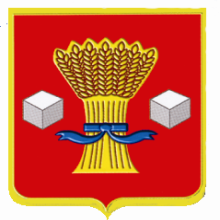 АдминистрацияСветлоярского муниципального района Волгоградской областиПОСТАНОВЛЕНИЕ12.12. 2018                        № 2291Об отмене постановления администрации Светлоярского муниципального района Волгоградской области от 28.06.2017 № 1391 «Об утверждении типового положения о закупках для муниципальных автономных учреждений и иных хозяйствующих субъектов Светлоярского муниципального района Волгоградской области»В соответствии с требованиями Федерального закона от 18.07.2011       № 223-ФЗ «О закупках товаров, работ, услуг отдельными видами юридических лиц» и в связи с вступлением в силу постановления администрации Светлоярского муниципального района Волгоградской области от 14.09.2018  № 1616 «Об утверждении сроков внесения изменений в Положения о закупке товаров, работ, услуг отдельными видами юридических лиц», руководствуясь Уставом Светлоярского муниципального района Волгоградской области, Уставом Светлоярского городского поселения Светлоярского муниципального района Волгоградской области, п о с т а н о в л я ю:1. Считать утратившим силу постановление администрации Светлоярского муниципального района Волгоградской области от 28.06.2017 № 1391 «Об утверждении типового положения о закупках для муниципальных автономных учреждений и иных хозяйствующих субъектов Светлоярского муниципального района Волгоградской области». 2. бОтделу по муниципальной службе, общим и кадровым вопросам администрации Светлоярского муниципального района Волгоградской области (Ивановой Н.В.) направить настоящее распоряжение для размещения на официальном сайте Светлоярского муниципального района.3. Настоящее постановление вступает в силу с 01.01.2019.4. Контроль над исполнением настоящего постановления возложить на начальника отдела бюджетно-финансовой политики администрации Светлоярского муниципального района Волгоградской области      Подхватилину О.И.Глава Светлоярского муниципального района		                                                          Т.В.РаспутинаОрешкина С.Н.